U.S.C.T. Data Liberation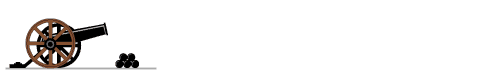 First Known Dates of Formation of Black Military UnitsAlabama             3-14-1864                   Mississippi            8-27-1863Arkansas            9-4-1863                     Missouri                1-19-1863Georgia              6-1-1865                     New York             4-29-1864Illinois               4-24-1864                    North Carolina       1-31-1863Kansas              1-13-1863                    Ohio                      8-6-1863Kentucky           3-14-1864                    Pennsylvania         7-28-1863Louisiana           5-5-1863                      Rhode Island          8-28-1863Maryland           6-15-1863                    South Carolina        1-31-1863Massachusetts    3-30-1863                    Tennessee               6-5-1863Michigan            2-12-1864                    Virginia                   12-22-1863These states contribute black volunteers to the enlistment quotas of the above statesState                                                           Number of volunteersIndiana                                                                 1,537Iowa                                                                       440Maine                                                                     104Minnesota                                                               105New Jersey                                                            1,185Texas                                                                       47Wisconsin                                                                 165    Battalion                                    State                                Date Organized or Enrolled137th U.S.C.T. Infantry               Georgia                                        April 8, 1865138th U.S.C.T. Infantry               Georgia                                         July 15, 1865119th U.S.C.T. Infantry               Kentucky                                      Jan. 18, 1865125th U.S.C.T. Infantry               Kentucky                                       Feb. 13,1865135th U.S.C.T. Infantry               Kentucky                                       March 20, 1865103rd U.S.C.T. Infantry               South Carolina                                March 10, 1865204th U.S.C.T. Infantry               South Carolina                                April 28, 1865